Силиконовое уплотнение SI 180Комплект поставки: 1 штукАссортимент: К
Номер артикула: 0175.0242Изготовитель: MAICO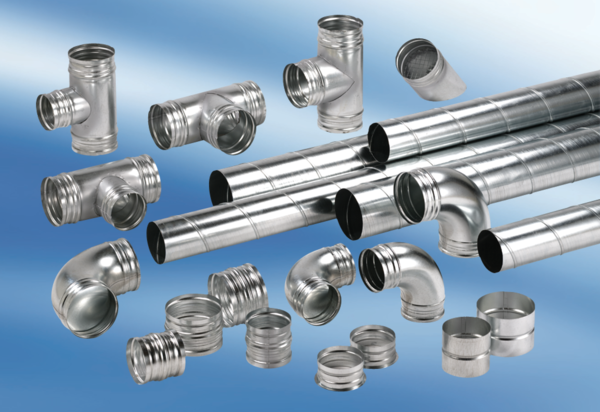 